Grade 11 Student Persuasive Writing Exemplars (and TN Scoring Information)http://www.tn.gov/education/assessment/writing_grade_11.shtmlGrade 11 Sample Prompts & Anchor Papers for the Writing AssessmentEleventh grade students respond to a persuasive prompt. The purpose of persuasive writing is to convince or influence the reader to agree with the writer. In well-written persuasion, the topic or issue is clearly stated, and the arguments are developed through the use of facts and examples. A writer may present the other side of an issue but must support his/her position clearly. Papers are scored holistically using a six-point scoring rubric. 2011-2012 TCAP Writing Assessment Prompt -Grade 11Writing Situation: The Supreme Court has ruled that random drug testing is constitutional for students who take part in sports or any other extracurricular activities.Directions for Writing:  Write an essay in which either (1) you support random drug tresting of all students or (2) you oppose random drug testing of all students.Persuade the reader of your essay to accept your position.  Defend your opinion with specific reasons and examples.The Scoring ProcessThe writing essays from each grade level are scored holistically. Holistic scoring goes beyond mechanical correctness to focus on the overall effect of the writing. It measures the effectiveness of the communication. Seventy-five Tennessee teachers are nominated to serve on the TCAP Writing Assessment Scoring Committee each year. This committee sets the standards for the current year's scoring by selecting anchor papers that typify the six score points of the scoring rubric. Professional readers use the anchor papers as guides to score the essays. A reader must qualify to score by showing that he/she has shown consistent scoring on six qualification sets. Two qualified readers score each paper independently. If the scores do not agree, but have adjacent scores, the paper receives the higher score. If the two scores are split a third team leader determines the score.Scoring RubricScores from 6 to 1 reflect the range of excellence in the papers written in response to the assignment. Anchor and sample papers illustrate both the limits and the diversity within each score level. The following broad categories define the score ranges for the writing assignment and for the range of skills among students responding. Score of 6A 6 paper is OUTSTANDING. It demonstrates a high degree of proficiency in response to the assignment but may have a few minor errors.An essay in this category:is well organized and coherently developedclearly explains or illustrates key ideasdemonstrates syntactic varietyclearly displays facility in the use of languageis generally free from errors in mechanics, usage, and sentence structureScore of 5A 5 paper is STRONG. It demonstrates clear proficiency in response to the assignment and may have minor errors.An essay in this category:is generally well organized and coherently developedexplains or illustrates key ideasdemonstrates some syntactic varietydisplays facility in the use of languageis generally free from errors in mechanics, usage, and sentence structureScore of 4A 4 paper is COMPETENT. It demonstrates proficiency in response to the assignment.An essay in this category:is adequately organized and developedexplains or illustrates some of the key ideasdemonstrates adequate facility in the use of languagemay display some errors in mechanics, usage, or sentence structureScore of 3A 3 paper is LIMITED. It demonstrates some degree of proficiency in response to the assignment, but it is clearly flawed.An essay in this category reveals one or more of the following weaknesses:inadequate organization or developmentinadequate explanation or illustration of key ideaslimited or inappropriate word choicea pattern or accumulation of errors in mechanics, usage, or sentence structureScore of 2A 2 paper is FLAWED. It demonstrates limited proficiency in response to the assignment.An essay in this category reveals one or more of the following weaknesses:weak organization or very little developmentlittle or no relevant detailserious errors in mechanics, usage, sentence structure, or word choiceScore of 1A 1 paper is DEFICIENT. It demonstrates fundamental deficiencies in writing skills. An essay in this category contains serious and persistent writing errors or is incoherent or is undeveloped.Score of 0A 0 paper is reported accompanied by one of the following codes to indicate a paper could not be scored for one of the following reasons:0-A - Blank or Refusal0-B - Insufficient to score or Illegible0-C - Off Topic0-D - Written predominantly in another languageSpecial Report NotationsSCORE followed by "E" indicates the student is excluded from summaries.SCORE followed by asterisk (*) indicates the student's test score is nullified due to a Report of Irregularity.2011-2012 Anchor Set - Grade 11 2011-2012 Anchor Set - Grade 11 2011-2012 Anchor Set - Grade 11 2011-2012 Anchor Set - Grade 11 2011-2012 Anchor Set - Grade 11 ScorePaper #Paper #Paper #Paper #Score 11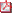 234Score 21234Score 31234Score 41234Score 51234Score 61234